BMW
Corporate Communications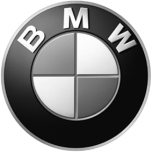 Press Release
11 July 2013
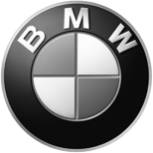 BMW Motorrad facelift measures for the model year 2014. Optimised equipment features and new paint finishes.Munich. A number of facelift measures will be integrated in the BMW Motorrad program for the model year 2014. The models can be ordered in the new configuration from all BMW Motorrad dealerships as of August 2013.New special 6-cylinder model: BMW K 1600 GT "Sport". As of model year 2014 the BMW K 1600 GT will be available as a special "Sport" model - a highly dynamic version with the following equipment features:Two-colour paint finish in Sakhir orange metallic/ Black storm metallic including decorBlack gloss coated wheelsLow windshieldSeat in sporty designBMW K 1600 GT. As of model year 2014 the paint finish Light grey metallic is no longer available for the BMW K 1600 GT.BMW K 1600 GTL. As of model year 2014 the BMW K 1600 GTL will be available in the paint finish Magnesium beige metallic in combination with the paint finish Platinum metallic for the frame and footrest baseplatesThe paint finish Mineral silver metallic in combination with Magnesium metallic for the frame and footrest baseplates is no longer available.BMW S 1000 RR. As of model year 2014 the BMW S 1000 RR will be available in the new colour combinations Granite grey metallic matt / Alpine white 3 and Racing red / Alpine white / Sapphire black metallic.The paint finishes Granite grey metallic matt and Racing red / Alpine white 3 are no longer available.BMW R 1200 GS. As of model year 2014 the BMW R 1200 GS will be available with the following altered standard features and options:The two modes "Rain" and "Road", along with ASC as standard.New "Pro" mode with three additional riding modes "Dynamic", "Enduro" and "Enduro Pro", including harmonised ASC and ABS as an optional extra.Dynamic ESA can now be ordered separately, independently of the riding modes.The existing five modes are no longer available as an optional extra.Steering damper as standard.White-coated coil springs with the option Dynamic ESAAltered features for the package options "Dynamic Performance", "Comfort" and "Touring".All options can now be ordered separately except for the on-board computer Pro.BMW R 1200 R. As of model year 2014 the paint finishes Sapphire black metallic and Magnesium beige metallic are no longer available for the BMW R 1200 R.BMW F 800 GS. As of model year 2014 the BMW F 800 GS will be available with the following altered options as follows:The Safety package is replaced by the Dynamic Performance package, comprising: ESA, ASC, off-road mode for ABS and ASC (only available as part of the Dynamic Performance package)The Dynamic Performance package cannot be combined with lowered suspensionBMW G 650 GS. As of model year 2014 the BMW G 650 GS will be available in the paint finish Deep black with luggage carrier and cast wheels in black and tinted windshield (not for USA).The paint finish Sunset yellow is no longer available.BMW C 600 Sport. As of model year 2014 the BMW C 600 Sport will be available with the following altered range of options and one new paint finish:Instrument cover in black gloss.New opening mechanism for filler cap.Rear frame section in black.Swing arm cover in the paint finish Nürburg silver metallic.New paint finish Alpine white 3.The paint finish Titanium silver metallic is no longer available.BMW C 650 GT. As of model year 2014 the BMW C 650 GT will be available with the following altered range of options and new paint finishes:Central tunnel and filler cap in black grain (previously painted).New opening mechanism for filler cap.Instrument cover in black gloss.Swing arm cover in the paint finish Nürburg silver metallic.New paint finishes Havanna metallic and Quarz blue metallic.The paint finishes Platinum bronze metallic and Vermillion red metallic are no longer available.Local pricing will be confirmed towards the end of the third quarter.CompanyBMW South Africa (Pty) Ltd Postal AddressP.O. Box 2955Pretoria0001Telephone+27-12-522-2227Internetwww.bmw.co.za 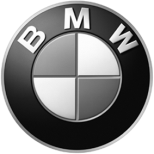 The BMW GroupThe BMW Group is the leading premium manufacturer of automobiles and motorcycles in the world with its BMW, MINI and Rolls-Royce brands. As a global company, the BMW Group operates 28 production and assembly facilities in 13 countries and has a global sales network in more than 140 countries.In 2012, the BMW Group sold about 1.85 million cars and more than 117,000 motorcycles worldwide. The profit before tax for the financial year 2012 was euro 7.82 billion on revenues amounting to euro 76.85 billion. At 31 December 2012, the BMW Group had a workforce of 105,876 employees.The success of the BMW Group has always been built on long-term thinking and responsible action. The company has therefore established ecological and social sustainability throughout the value chain, comprehensive product responsibility and a clear commitment to conserving resources as an integral part of its strategy. As a result of its efforts, the BMW Group has been ranked industry leader in the Dow Jones Sustainability Indexes for the last eight years. www.bmwgroup.comwww.bmwmotorrad.co.za  Facebook: http://www.facebook.com/BMWMotorradSA Twitter: http://twitter.com/BMWMotorradSAYouTube: http://www.youtube.com/BMWMotorradSA Google+: http://googleplus.bmwgroup.com